CHIEF’S REPORT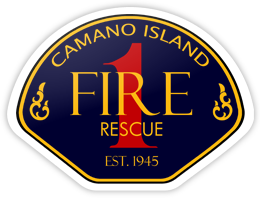 November 14, 2022Presentation:  	Standards of Cover – Dr. Steve KnightAdministration:  Strategic Planning / Standards of Cover UpdateFacilities UpdateFiber ProjectStation signsFalls Prevention ProgramOrganizational values development updatePersonnel:Operations and Training:Cadaver ClassNovember windstormALS/BLS ProtocolsCommunity Outreach:Halloween Haunted House – Thanks to Mabana Flames, Camano Preparedness Group, CIFR Volunteers and CadetsUpdate to Mabana FlamesCell phone charging at Station 5 – Partnership with Flames and CPG